Dzień 4Temat dnia: Morski świat18.06.2020 r„Jakie jest morze?” – zabawa badawcza Rodzic przygotowuje w miseczce słoną wodę z piaskiem i muszelkami. (muszelki można zastąpić małymi kamykami.„Nasze morze” – ekspresja plastyczna; praca rodzinna.Na rozłożonym na podłodze papierze (należy przymocować taśmą papierową) pastelami olejnymi, flamastrami dzieci oraz rodzicerysują wymyślonych mieszkańców morskich głębin oraz przyklejają wycięte morskie elementy. (mogą być także farby)„Muzykanci konszabelanci” – utrwalenie piosenkihttps://www.youtube.com/watch?v=or-xxFjWMy0„Na dnie morza” – dziecko wycina elementy z karty numer 1 i przykleja na kartę numer 2 – tworzy piękny podwodny świat.KARTA NUMER 1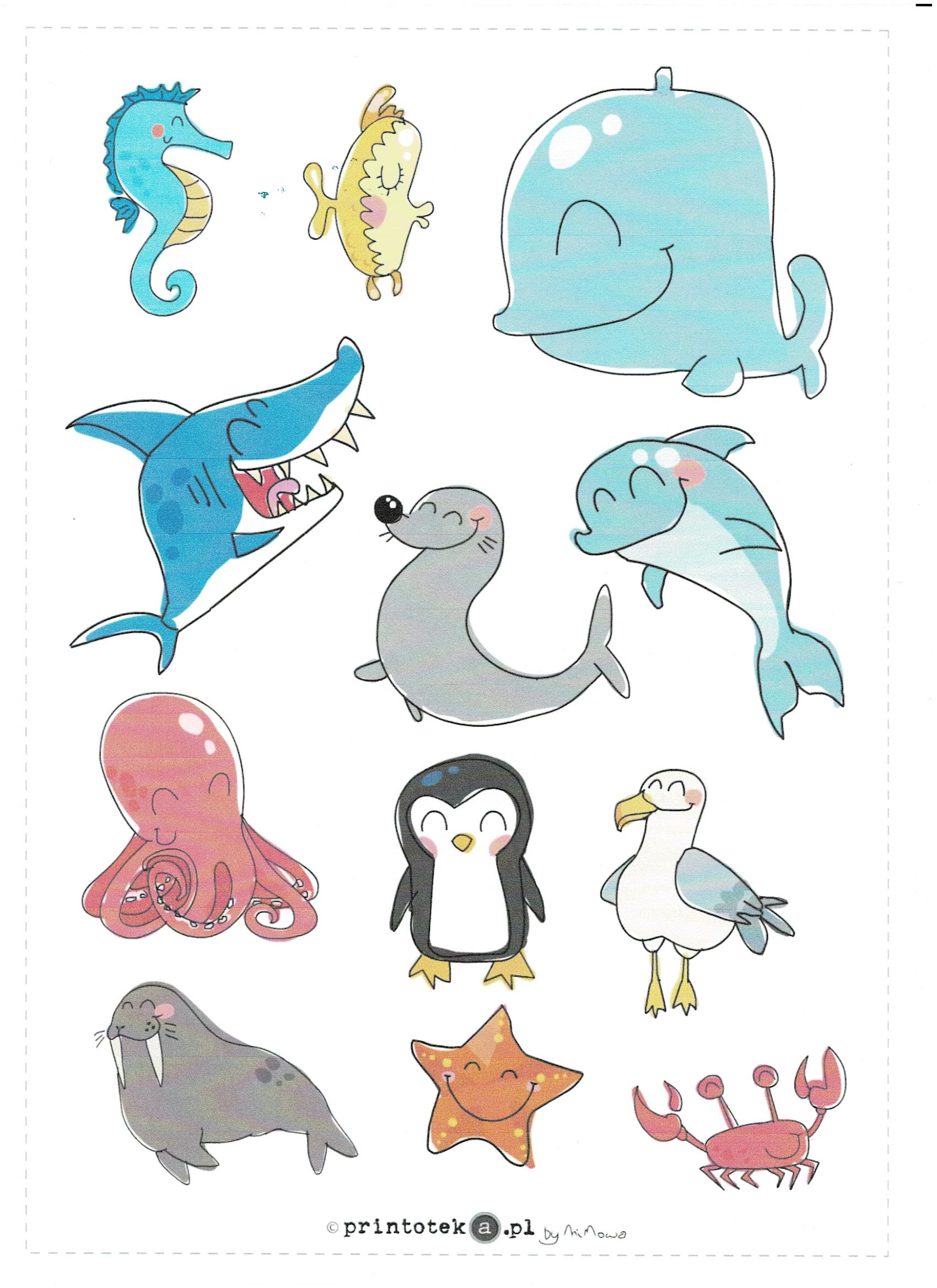 KARTA NUMER 2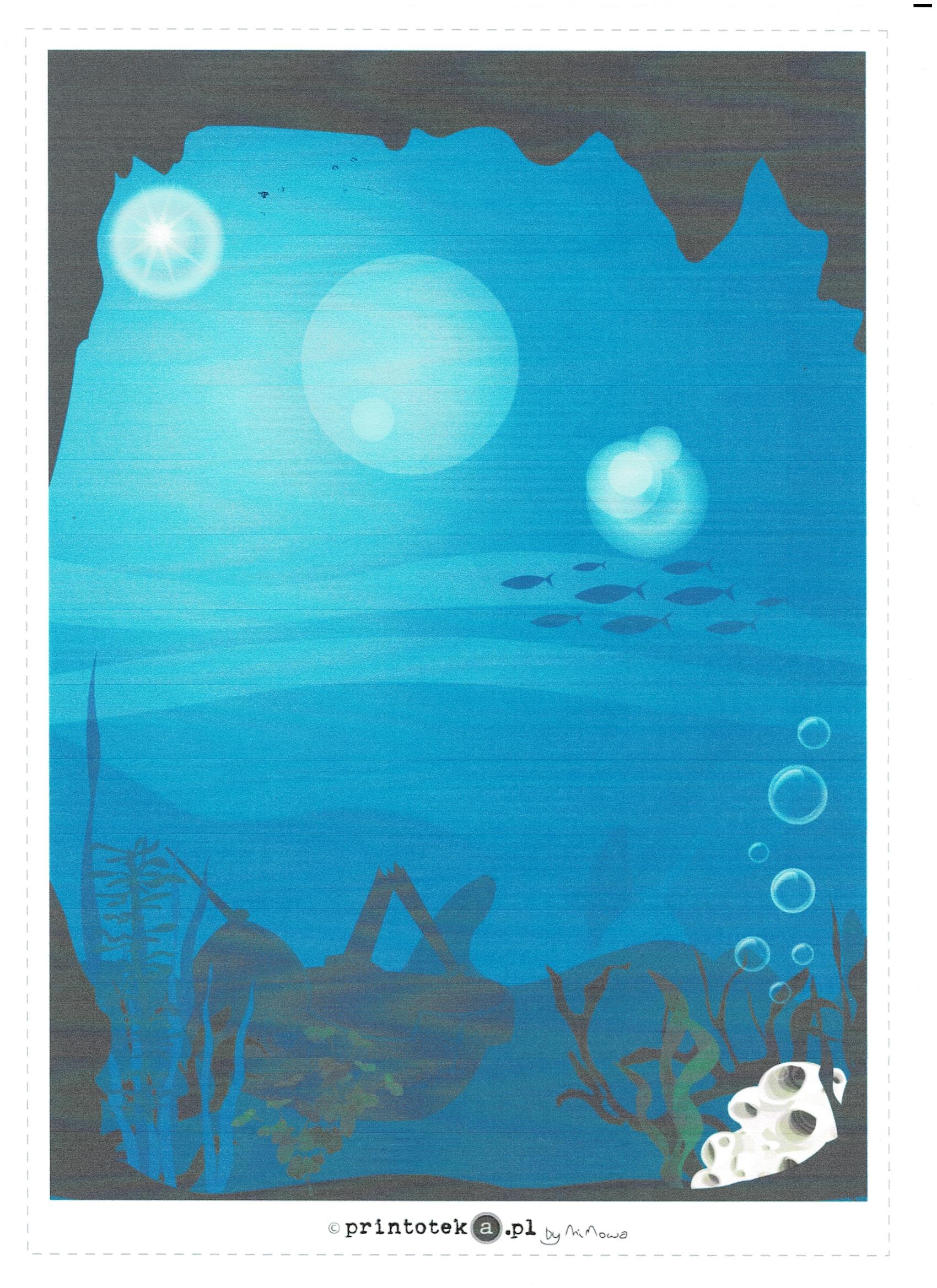 „Kto mieszka na wyspie?” – zabawa dydaktycznaDziecko siedzi na dywanie. Przed dzieckiem rodzic, z tkaniny lub szarego papieru formuje wyspę i umieszcza na niej pudełko z niewidoczną dla dziecka zawartością. Dziecko wyjmuje z pudełka przedmiot, dzieli jego nazwę na sylaby, głoski i umieszczają na wyspie, obok pudełka.Praca w domu5- latek (cz.4 s.37.)4-latek (cz.4 s.45.)ŻYCZYMY UDANEJ ZABAWY!😊😊😊